NL 106Скамья Скотта(инструкция по сборке)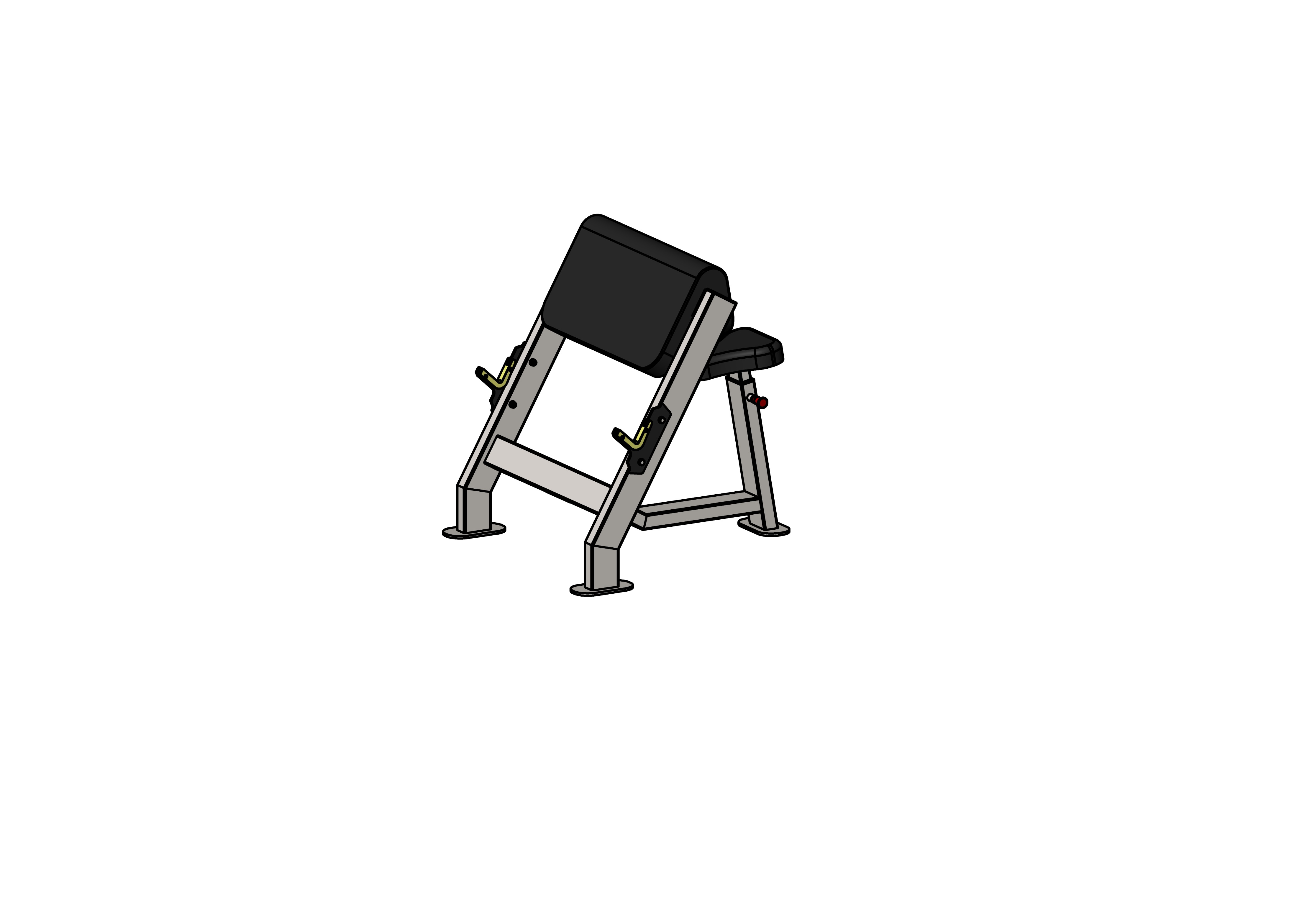 Комплект поставкиРаму под сиденье (2) прикрутить к раме под парту (1) с помощью крепежного комплекта из болтов М10х20 (9), шайб D10 (8) (Рис.1). Парта (3) крепится к раме (1) с помощью крепёжного комплекта: болты М10х70 (6), шайбы D10 (8). (Рис.1). Далее к раме под сиденье (2) прикручивается седло анатомическое (4) при помощи болтов М10х30 (5) через шайбы D10 (8). (Рис. 1).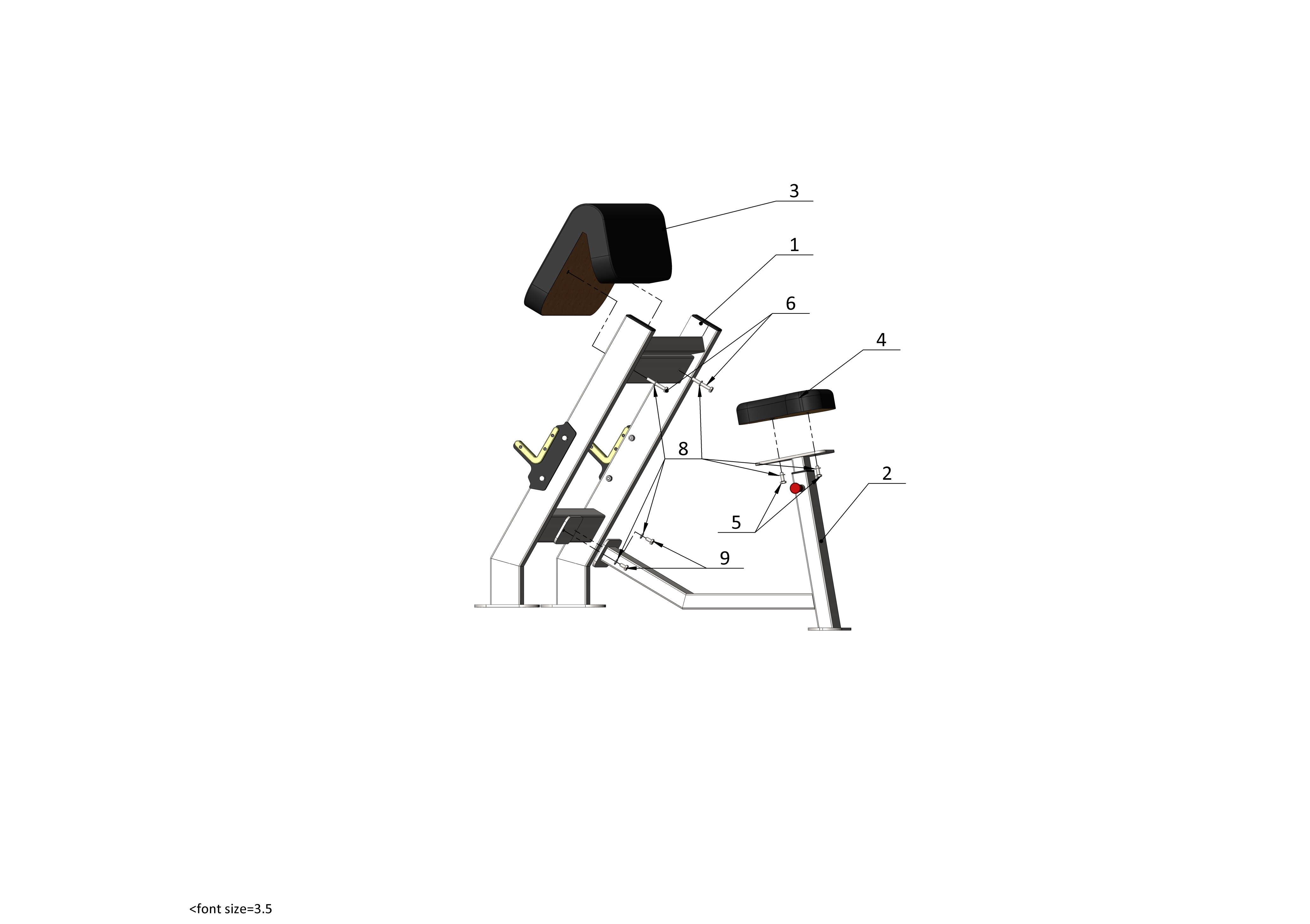 Рис.1Рама под парту1 шт.Рама под сиденье1 шт.Парта1 шт.Седло анатомическое1 шт.Болт М10х302 шт.Болт М10х702 шт.Болт М10х754 шт.Шайба D106 шт.Болт М10х202 шт.